Имплантация золотых нитейИмплантация золотых нитейЗолотые нити в косметологии начали применяться сравнительно давно – с 60-хх годов прошлого века, позволив осуществлять подтяжку лица за сравнительно короткий срок без серьезного оперативного вмешательства. Главным преимуществом такой методики является высокая биохимическая устойчивость золота, которое при этом отличается гипоаллергенностью и не вызывает побочных эффектов иммунологического характера.Сам процесс вживления золотых нитей прост, надежен и позволяет не только механически подтянуть проблемную кожу, но и создать каркас для дальнейшего образования новых тканей.  Золотые нити для лица имеют диаметр до 0,1 мм - после фиксации под кожей вокруг них формируется оболочка из волокон коллагена, что само по себе вызывает омолаживающий эффект. Наряду с этим, ионы золота стимулируют насыщение тканей кислородом, улучшая кровообращение и ускоряя выведение продуктов распада на клеточном уровне.Процедура имплантацииЗолотое армирование является амбулаторной процедурой, которая  потребует от получаса до часа. Подтяжка золотыми нитями проходит под местной либо внутривенной анестезией. Перед началом манипуляций осуществляется разметка участков, на которых будет проводиться процедура. При этом с помощью косметического карандаша врач отмечает точки укола, наносит направляющие и точки выхода нити.После обеззараживания кожи антисептическим раствором проводят местную анестезию. На следующем этапе на глубину около 3 мм помещаются золотые нити. Для этого используется  специальный инструмент – канюля, которая имеет полую сердцевину для проведения и фиксации нити в заданном положении. После установки нити врач производит извлечение вспомогательных инструментов и обрезает ее концы. Армирование золотыми нитями производится таким образом, чтобы сформировать так называемую внутрикожную сетку с размером ячейки 15х15 мм. А общая длина нитей, которые вводятся под кожу за одну процедуру, составляет до 3 метров. Аналогом такой операции является имплантация нитей из полимолочной кислоты, когда вместо золотой используется бионить.После установки всех золотых нитей кожа обрабатывается антисептиком, а места проколов заклеиваются защитным пластырем. Для уменьшения отеков на оперируемый участок накладывается грелка со льдом либо холодный компресс.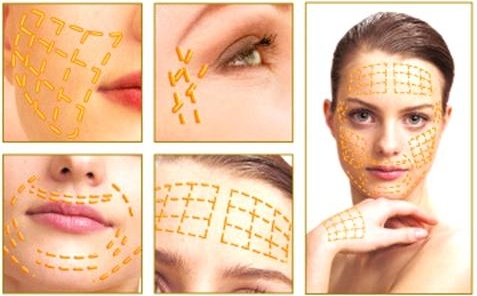 Показания к имплантации нитейПроцедура имплантации золотых нитей осуществляется в следующих случаях: - для повышения эластичности и тургора кожи;- для устранения мелкой сетки морщин; - для борьбы с провисанием мягких тканей лица, например, с целью удаления брылей; - при наличии морщин в области лба и переносицы; - при наличии складок и морщин в углах рта и в области верхней губы; - для восстановления характеристик кожного покрова в зоне декольте; - при наличии горизонтальных морщин в области шеи; - для восстановления эластичности кожи на бедрах и на внутренней поверхности плеч;- для сохранения подтянутости живота;- в профилактических целях для сохранения внешности в течение длительного срока такая процедура показана женщинам в возрасте 27-37 лет. Многолетний опыт золотого армирования показывает, что женщины, которые поставили золотые нити в 25-27 лет, в 35 лет имеют столь же привлекательную внешность. Также имплантация нитей рекомендована в 37–38 лет, что позволяет надолго сохранить молодость и красоту. И третий этап, на котором показано проведение процедуры, наступает в 43–44 года, когда, при условии отсутствия вредных привычек и нормальном гормональном фоне, женщина может омолодиться на 5-7 лет.ПротивопоказанияАрмирование золотыми нитями не рекомендуется осуществлять в следующих случаях:- нарушения свертываемости крови;- общие инфекционные заболевания (грипп, ОРВИ и пр.); - фаза обострения хронических заболеваний; - воспаление на участке имплантации нитей; - наличие опухолевых процессов;- эндокринные заболевания, нарушения гормонального фона;- период беременности и кормления грудью;- сахарный диабет.Результат имплантацииАрмирование золотыми нитями позволяет не только избавиться от морщин и других возрастных проявлений, но и для профилактики их появления, поэтому все чаще выполняются в молодом возрасте. После образования цепочек гиалуроновой кислоты и коллагеновых волокон лицо значительно омолаживается, а кожа становится более упругой  и эластичной. Этому способствует сокращение общей длины нитей за счет образования спиралей.Примерно через 2 месяца начинает проявляться заметный эффект от процедуры и этот процесс протекает в течение 1-1,5 лет, после чего внешность сохраняется на протяжении длительного срока. С целью укрепления каркаса параллельно с золотым армированием можно осуществляться имплантацию саморассасывающихся материалов - бионитей, которые являются более современным вариантом технологии.Реабилитация после имплантацииПодтяжка золотыми нитями является малотравматичной процедурой, при которой маловероятно появление гематом. При этом отсутствует необходимость госпитализации, поэтому после операции пациентка может отправиться домой. На участки, где выполнялись проколы, накладываются кусочки пластыря, которые удаляются на следующий день. На протяжении трех дней необходимо обрабатывать кожный покров специальной мазью, также после консультации с врачом можно пользоваться увлажняющими кремами.После процедуры могут возникнуть небольшие кровоподтеки, синяки, которые проходят в течение 5 дней. У пациентов с повышенной чувствительностью иногда наблюдается повышение температуры тела.В течение 5 дней после операции пациенты должны спать на спине, а, в случае имплантации нитей в области лица на протяжении месяца рекомендуется воздержаться от резких мимических и жевательных движений. Кроме того, в течение 1-2 месяцев следует избегать посещения солярия, сауны или бани, не использовать липосомальные кремы для ухода за кожей.Видео:https://www.youtube.com/watch?v=NiBNKOz3I1Yhttps://www.youtube.com/watch?v=hwO3xe6dI8o